INDICAÇÃO Nº 2437/2015Sugere ao Poder Executivo estudo para capinação e limpeza em terreno da prefeitura localizado na Avenida General Orlando Geisel em frente ao número 405, no bairro 31 de Março.Excelentíssimo Senhor Prefeito Municipal,                                   Nos termos do Art. 108 do Regimento Interno desta Casa de Leis, dirijo - me a Vossa Excelência para sugerir que, por intermédio do Setor competente, que seja realizado estudo para capinação e limpeza em terreno da prefeitura localizado na Avenida General Orlando Geisel em frente ao número 405,no bairro 31 de Março.Justificativa:                         Moradores do bairro reclamam do mato alto e falta de manutenção e solicitam manutenção.Plenário “Dr. Tancredo Neves”, em 19 de junho de 2.015.Celso Ávila- vereador - 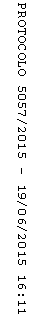 